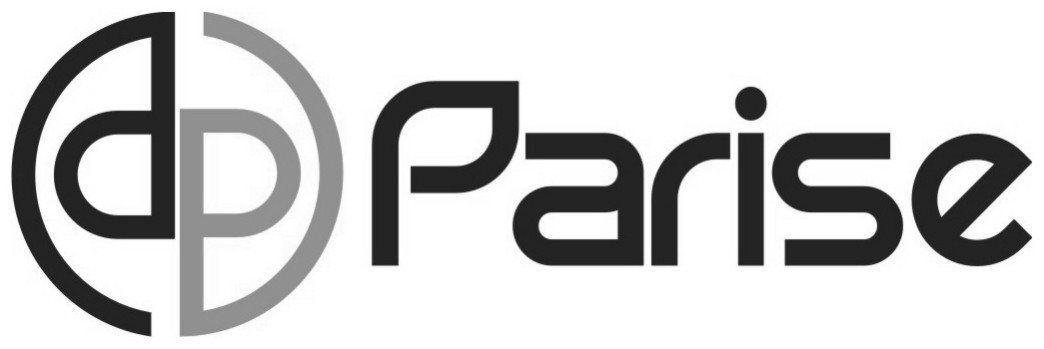 TERMO DE GARANTIAOs FOGÕES A GÁS E ELÉTRICO/GÁS COOKTOP PARISE são garantidos por 2 anos, a contar da data da compra, desde que observadas e respeitadas as disposições legais aplicáveis, referentes aos defeitos de material ou fabricação. O conserto ou substituição de peças, defeituosas durante a vigência desta garantia se dará de acordo com o manual de assistência técnica, a partir da apresentação da NOTA FISCAL de compra do produto. O CONSUMIDOR PERDERÁ TOTALMENTE A GARANTIA QUANDO:Na alimentação do produto não for instalada a válvula reguladora de pressão de gás ou se está estiver com ajuste fora do especificado.Haver sinais de água dentro do produto.O produto não for manuseado em condições normais (de acordo com o manual de instrução), ou não for utilizado para fins a que se destina (uso doméstico).O produto for violado, desmontado ou adulterado fora dos postos de serviços autorizados.O defeito do produto, decorrer de acidentes de transporte, mau-acondicionamento, uso inadequado, agente de natureza ou maus tratos.Forem incorporados ao produto peças e componentes não originais ou acessórios não recomendados pela Fabretti & Parise S/A.For instalado em rede elétrica e rede de gás imprópria.Houver remoção e/ou alteração do número de série ou da plaqueta de identificação do aparelho.ESCLARECIMENTOS:A garantia regulamentar oferecida por Fabretti & Parise S/A, pressupõe-se a produtos encaminhados/consertados. Não fazemos troca por produto novo.Corre por conta do consumidor o transporte do produto ao referido posto autorizado e as despesas decorrentes do mesmo.O vidro deste produto não está incluso na garantia, caso ele venha se quebrar.As despesas decorrentes de instalação do produto serão por conta do consumidor.OBSERVAÇÕES:A Fabretti & Parise S/A não autoriza qualquer pessoa ou entidade a assumir, por sua conta, outra responsabilidade relativa à garantia de seus produtos, além das aqui explicitadas.A Fabretti & Parise S/A reserva-se o direito de alterar o produto e as especificações deste certificado sem prévio aviso.
Nota importante: Verifique se seu registro de gás é compatível com o sistema tripla chama deste produto, caso necessário troque por um compatível. O registro adequado deve liberar o gás com uma pressão 2,8kpa e ter uma vasão de 2kg, se ele estiver ruim ou vencido e for de má qualidade as chamas serão fracas e irregulares e poderá causar explosões nos queimadores durante o uso, antes de contactar a assistência técnica troque seu registro por um registro com certificado do Inmetro atente-se a validade do registro todos os registros possui validade de 5 anos. Também não se esqueça da validade da mangueira que está levando o gás até seu fogão, essas mangueiras também possui validade.Para dúvidas, sugestões e reclamações, ascentre em contato pelo e-mail SACPARISE@HOTMAIL.COMSe você deseja ser posto autorizado entre em contato pelo e-mail AUTORIZADOPARISE@HOTMAIL.COM FABRETTI & PARISE S/ACALLE 3 TRAMA 2 LOTE 8 9 10, BARRIO TERRA BELLA 4, – SALTO DEL GUAIRÁ – CANINDEYU – PARAGUAY, SITE WWW.PARISE.COM.PY,      E-MAIL:SACPARISE@HOTMAIL.COM, FONE: (595) 983 113 359.